Away in a manger, no crib for his bed    Hymnal 1982 no. 101  Melody: Cradle Song  11 11. 11 11. 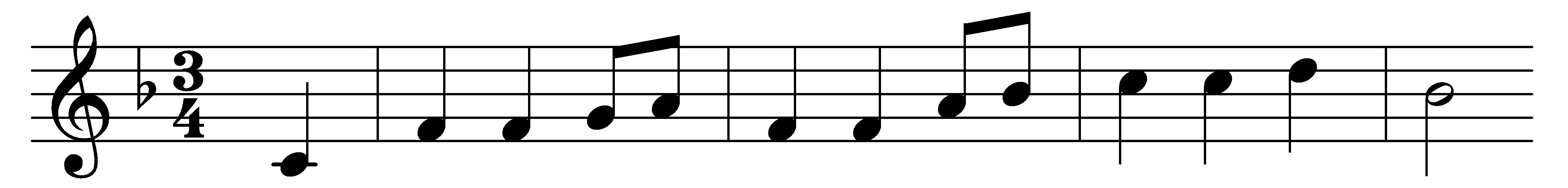 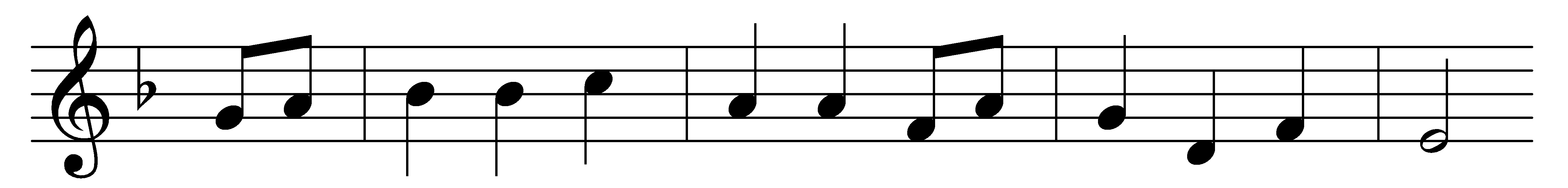 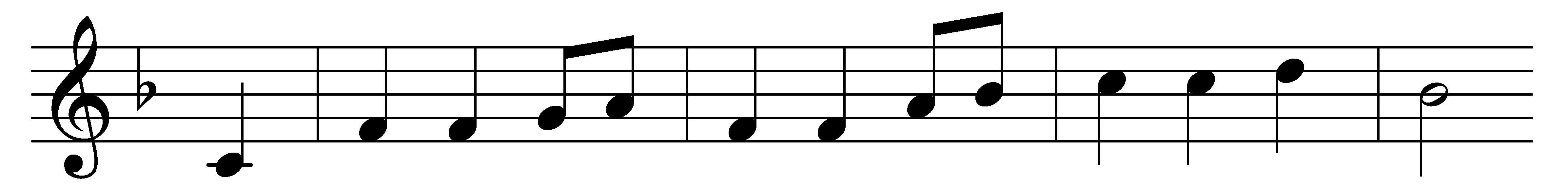 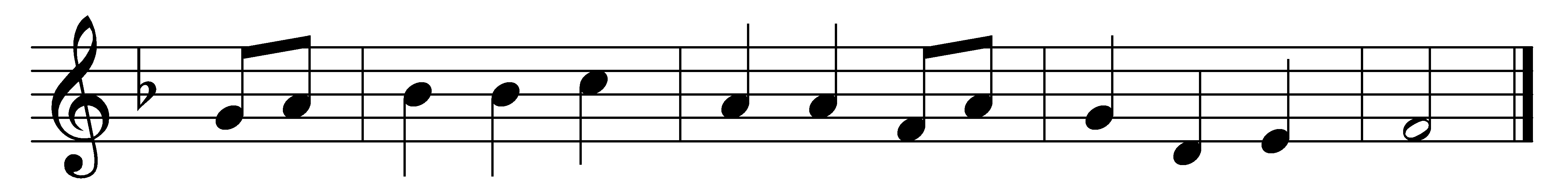 Away in a manger, no crib for his bed,the little Lord Jesus laid down his sweet head.The stars in the bright sky looked down where he lay;the little Lord Jesus asleep on the hay.The cattle are lowing, the baby awakes,but little Lord Jesus no crying he makes.I love thee, Lord Jesus! Look down from the sky,and stay by my side until morning is nigh.Be near me, Lord Jesus; I ask thee to stayclose by me for ever, and love me I pray.Bless all the dear children in thy tender care,and fit us for heaven to live with thee there.Words: TraditionalMusic: Melody by William James Kirkpatrick (1838-1921)